CARBON COUNTY FRIENDS OF ANIMALS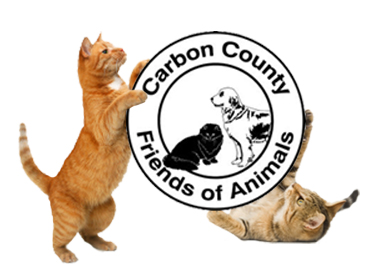 FELINE ADOPTION APPLICATIONCat’s ID_____________________	   Cat’s Name______________________________	 Sex___________Cat’s ID_____________________	   Cat’s Name______________________________	 Sex___________										Office Use OnlyPLEASE PRINT CLEARLY							Approved / Denied										Date:Applicant’s Name(s):_________________________________________ Driver’s License #:______________Address:____________________________________City:___________________ State:______ Zip:_______E-mail:___________________________________________ Phone:_________________________________											Office Use OnlyHOUSEHOLD INFORMATION								Approved / DeniedWhat is your living situation?        Own Home          Parent’s Home          Rent	Date:If you rent, are pets allowed?        Yes	No     Provide Landlord’s Name:__________________________Phone:______________________ (We must contact your landlord before feline is able to leave facility.)Describe your household environment:         Quiet        Average         Active         NoisyList ages of family members:________________________________________________________________Does anyone in your household have asthma or allergies to felines?       Yes          NoWhat if someone in your household develops allergies to this pet?_________________________________Are you able to make a lifelong commitment to care for this feline?        Yes          NoAre you able to provide vet care, proper diet, proper shelter, and grooming for this feline?       Yes        NoAre you aware that some cats require a period of week, even months to adjust to their new home/environment/family/other pets?  Are you willing to allow for this adjustment period?       Yes       NoPET INFORMATIONHave you ever owned a cat before?        Yes        NoWill this cat be allowed outdoors?         Yes        NoPlease estimate what you think it costs to provide vet care annually for a healthy cat? ________________Do you plan on declawing your cat?        Yes        NoAdoptions may require a home visit.  May we visit your home before an adoption?        Yes        NoDo you know the laws of ownership such as vaccinations and licensing requirements?         Yes        NoTell us how you feel about having your pet spayed or neutered.__________________________________If you adopt a kitten, will you have it spayed/neutered before/at 6 months of age?         Yes        NoHave you ever given away or surrendered an animal to a shelter or private party?         Yes         NoIf yes, please explain why?________________________________________________________________Are you giving this feline as a gift?         Yes          NoREFERENCESPlease list 2 references.  One reference must not be related/reside in same household as applicant.Name:_____________________________ Phone:______________________  Relationship:____________Name:_____________________________ Phone:______________________  Relationship:____________Please continue on to the next page for veterinary information.We hope you thoughtfully considered each of the questions asked.  Adoption of a pet should not be impulsive but rather a carefully made decision which will ensure a loving and lasting relationship.We require at least 48 hours to review your application for adopting a feline.Continued from Page 1Veterinarian/Clinic:________________________________________________________________________							Office Use OnlyPhone:______________________________________________			Approved / Denied							Date:May we have permission to contact them regarding your application?     Yes (a release may be required)            NoPlease list pets that you have now or have had within the past 5 years:Are your pets current on vaccines and vet care?         Yes          No          I don’t know*Proof of current vaccinations is required.If you have a dog, is your dog friendly around cats?       Yes         No          I don’t knowHave you lost a cat in the past year due to death or another reason?        Yes         NoIf yes, please explain:_____________________________________________________________________________________________________________________________________________________________________________________________________________________________________________By signing below, I am agreeing that all of the information I have provided is accurate and correct.I understand that if references and veterinary checks do not correspond with the information I have provided, I will be denied adoption of a feline.Signature:_________________________________________________   Date:______________________Employee Signature:_________________________________________  Date:______________________Office Use OnlyComments:____________________________________________________________________________________________________________________________________________________________________________________________________________________________________________________________________________________________________________________________________________________________________________________________________________________________________Revised: July 2021Pet NameType (cat, dog, etc.)AgeSexSpayed/NeuteredKept WhereCurrent Status